Die Bürgermeisterwahl steht vor der Tür. Die Leute sagen, was sie machen würden, wenn sie Bürgermeister wären.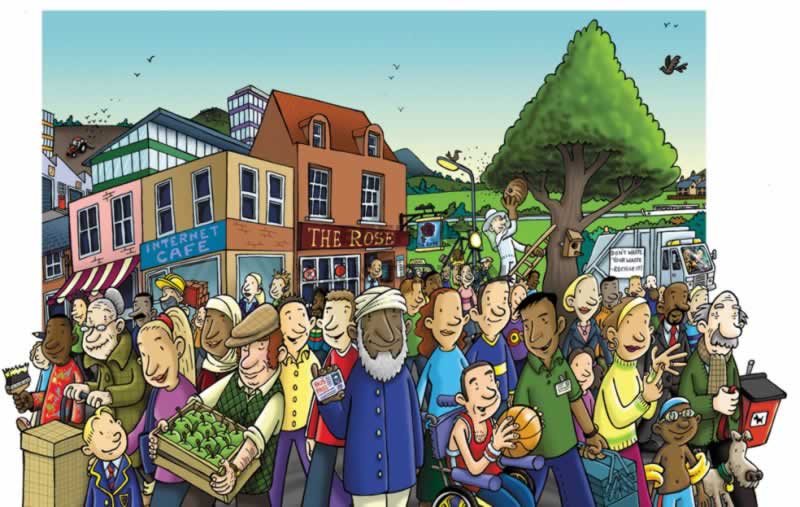 ________________________________________________________________________________________________________________________________________________________________________________________________________________________________________________________________________________________________________________________________________________________________________________________________________________________________________________________________________________________________________________________________________________________________________________________________________________________________________________________________________________________________________________________________________________________________________________________________________________________